Co budu potřebovat ve školce?Přezůvky, nejlépe papuče - pevné, uzavřené (bez přezek), pantofle jsou nevhodnéVhodné a pohodlné oblečení do třídy - bez komplikovaného zapínání, pásků, které dítě nezvládá samo obsluhovatOblečení a obutí na pobyt venku - takové, které si může umazat, jiné než do třídy, pláštěnku a gumáčkyNáhradní - spodní prádlo, ponožky, tričko (i starší děti se mohou polít) - vložte do sáčku na značku v šatněPyžamoVěci, prosím, podepište. Stačí fixem. Děti si možná své věci poznají, ale při shodě stejných pyžam jsme bezradné. Děkujeme.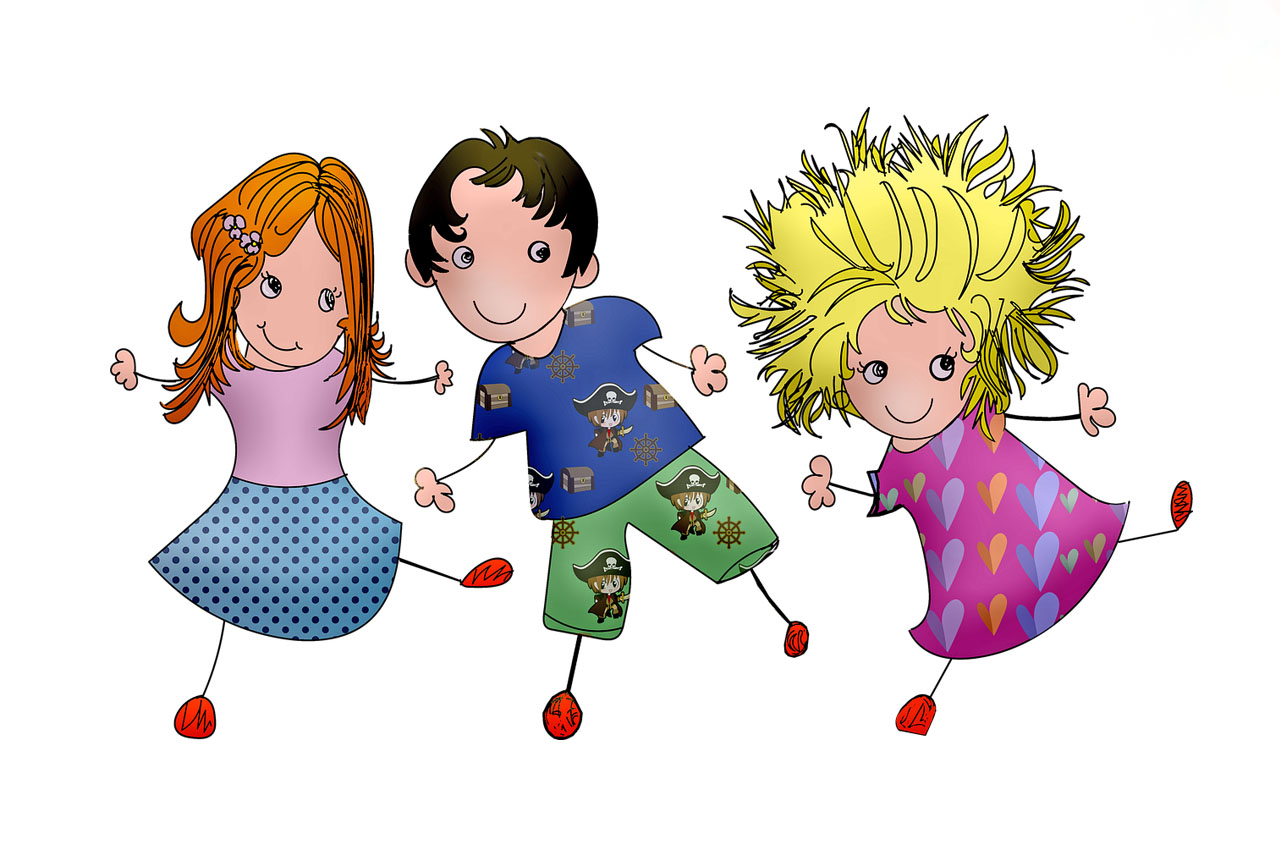 